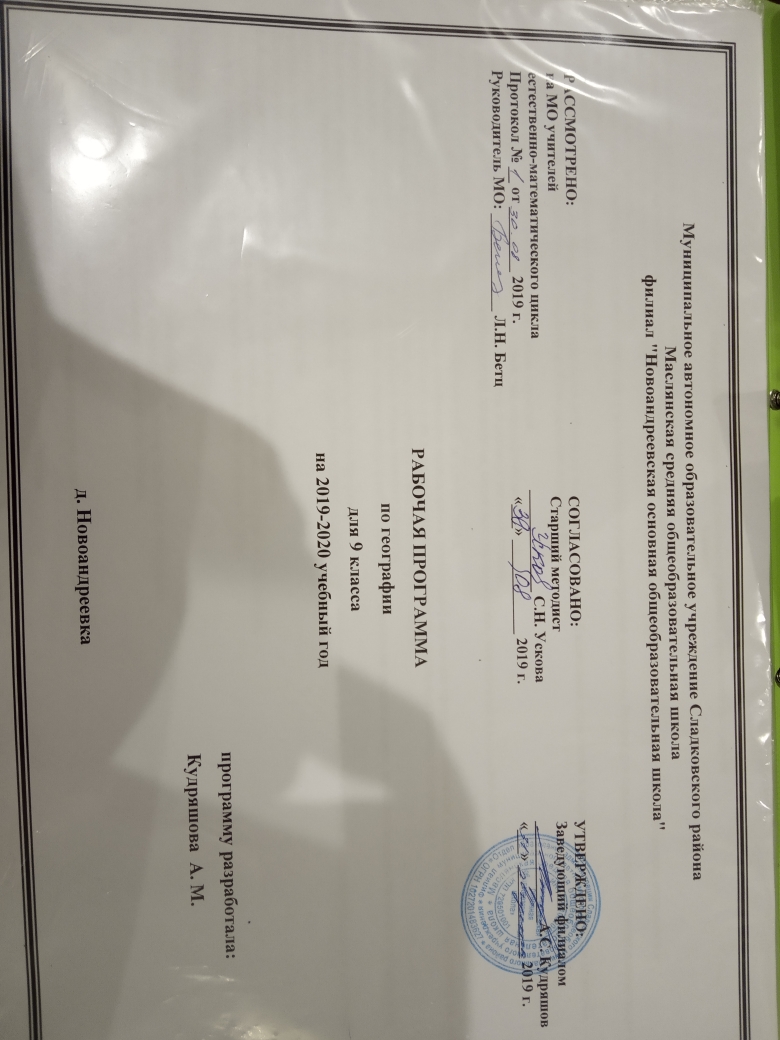 1.Планируемые результаты освоения учебного предмета география 9 класс.При изучении  раздела «Хозяйство России» выпускник научится:различать показатели, характеризующие отраслевую и территориальную структуру хозяйства;анализировать факторы, влияющие на размещение отраслей и отдельных предприятий по территории страны; объяснять особенности отраслевой и территориальной структуры хозяйства России;использовать знания о факторах размещения хозяйства и особенностях размещения отраслей экономики России для решения практико-ориентированных задач в реальной жизни. Выпускник получит возможность научиться:выдвигать и обосновывать на основе анализа комплекса источников информации гипотезы об изменении отраслевой и территориальной структуры хозяйства страны; обосновывать возможные пути решения проблем развития хозяйства России.ПЛАНИРУЕМЫЕ РЕЗУЛЬТАТЫ ИЗУЧЕНИЯ ГЕОГРАФИИПри изучении  раздела «Районы России» выпускник научится:объяснять особенности природы, населения и хозяйства географических районов страны;сравнивать особенности природы, населения и хозяйства отдельных регионов страны;оценивать районы России с точки зрения особенностей природных, социально-экономических, техногенных и экологических факторов и процессов.Выпускник получит возможность научиться:составлять комплексные географические характеристики районов разного ранга;самостоятельно проводить по разным источникам информации исследования, связанные с изучением природы, населения и хозяйства географических районов и их частей; создавать собственные тексты и устные сообщения о географических особенностях отдельных районов России и ихчастей на основе нескольких источников информации, сопровождать выступление презентацией;оценивать социально-экономическое положение и перспективы развития регионов;выбирать критерии для сравнения, сопоставления, оценки и классификации природных, социально-экономических, геоэкологических явлений и процессов на территории России.При изучении  раздела «Россия в современном мире» выпускник научится:сравнивать показатели воспроизводства населения, средней продолжительности жизни, качества населения России с мировыми показателями и показателями других стран;оценивать место и роль России в мировом хозяйстве.Выпускник получит возможность научиться:выбирать критерии для определения места страны в мировой экономике;объяснять возможности России в решении современных глобальных проблем человечества;оценивать социально-экономическое положение и перспективы развития России.В результате обучения обучающийся узнает:Состав и структуру хозяйства России. Основные факторы размещения отраслей хозяйства.Важнейшие отрасли промышленности, межотраслевые комплексы и их географию.  Главные промышленные и сельскохозяйственные районы России.  Главные отрасли хозяйства НСО.Природные зоны России. Особенности природно-хозяйственных зон.Влияния природных условий на жизнь, быт и хозяйственную деятельность населения.Что такое Всемирное наследие.Объекты Всемирного природного и культурного наследия России.Что такое устойчивое развитие общества, идеи устойчивого развития общества.Обучающийся получит возможность/понимать:основные географические понятия и термины; различия географических карт по содержанию; географические явления и процессы в геосферах, взаимосвязи между ними, их изменение в результате деятельности человека;различия в хозяйственном освоении разных территорий и акваторий; связь между географическим положением, природными условиями, ресурсами и хозяйством отдельных регионов и стран;специфику географического положения и административно-территориального устройства Российской Федерации; особенности ее населения, основных отраслей хозяйства, природно-хозяйственных зон и районов;природные и антропогенные причины возникновения геоэкологических проблем на локальном, региональном и глобальном уровнях; меры по сохранению природы и защите людей от стихийных природных и техногенных явленийуметь:выделять, описывать и объяснять существенные признаки географических объектов и явлений;находить в разных источниках и анализировать информацию, необходимую для изучения географических объектов и явлений, разных территорий Земли, их обеспеченности природными и человеческими ресурсами, хозяйственного потенциала, экологических проблем;приводить примеры: использования и охраны природных ресурсов, адаптации человека к условиям окружающей среды, ее влияния на формирование культуры народов; районов разной специализации, центров производства важнейших видов продукции, основных коммуникаций и их узлов, внутригосударственных и внешних экономических связей России, а также крупнейших регионов и стран мира;составлять краткую географическую характеристику разных территорий на основе разнообразных источников географической информации и форм ее представления;определять на местности, плане и карте географические координаты и местоположение географических объектов;применять приборы и инструменты для определения количественных и качественных характеристик компонентов природы; представлять результаты измерений в разной форме;выявлять на этой основе эмпирические зависимости;использовать приобретенные знания и умения в практической деятельности и повседневной жизни для:ориентирования на местности; чтения карт различного содержания;проведения наблюдений за отдельными географическими объектами, процессами и явлениями, их изменениями в результате природных и антропогенных воздействий; оценки их последствий;определения комфортных и дискомфортных параметров природных компонентов своей местности с помощью приборов и инструментов;решения практических задач по определению качества окружающей среды своей местности, ее использованию, сохранению и улучшению; принятия необходимых мер в случае природных стихийных бедствий и техногенных катастроф;проведения самостоятельного поиска географической информации на местности из разных источников: картографических, статистических, геоинформационных.называть (показывать):основные отрасли хозяйства, отраслевые комплексы, крупнейшие промышленные центры; основные транспортные магистрали и крупные транспортные узлы; географические районы, их территориальный состав;отрасли местной промышленности;описывать:природные ресурсы;периоды формирования хозяйства России;особенности отраслей;традиционные отрасли хозяйства коренных народов в национально-территориальных образованиях;экономические связи районов;состав и структуру отраслевых комплексов;основные грузо - и пассажиропотоки;объяснять:различия в освоении территории;влияние разных факторов на формирование географической структуры районов;размещение главных центров производства; сельскохозяйственную специализацию территории;структуру ввоза и вывоза;современные социально-экономические и экологические проблемы территорий;прогнозировать:возможные пути развития территории под влиянием определённых факторовЛичностными результатами обучения географии является формирование всесторонне образованной, инициативной и успешной личности, обладающей системой современных мировоззренческих взглядов, ценностных ориентаций, идейно-нравственных, культурных, гуманистических и этических принципов и норм поведения.      Изучение географии в основной школе обусловливает достижение следующих результатов личностного развития:воспитание российской гражданской идентичности, патриотизма, любви и уважения к Отечеству, чувства гордости за свою Родину, прошлое и настоящее многонационального народа России; осознание своей этнической принадлежности, знание языка, культуры своего народа, своего края, общемирового культурного наследия; усвоение традиционных ценностей многонационального российского общества; воспитание чувства долга перед Родиной;формирование целостного мировоззрения, соответствующего современному уровню развития науки и общественной практики, а также социальному, культурному, языковому и духовному многообразию современного мира;формирование ответственного отношения к учению, готовности и способности к саморазвитию и самообразованию на основе мотивации к обучению и познанию, выбору профильного образования на основе информации о существующих профессиях и личностных профессиональных предпочтений, осознанному построению индивидуальной образовательной траектории с учётом устойчивых познавательных интересов;формирование познавательной и информационной культуры, в том числе развитие навыков самостоятельной работы с учебными пособиями, книгами. Доступными инструментами и техническими средствами информационных технологий;формирование толерантности как нормы осознанного и доброжелательного отношения к другому человеку, его мнению, мировоззрению, культуре, языку, вере, гражданской позиции; к истории, культуре, религии, традициям, языкам, ценностям народов России и мира;освоение социальных норм и правил поведения в группах и сообществах, заданных институтами социализации соответственно возрастному статусу обучающихся, а также во взрослых сообществах; формирование основ социально-критического мышления; участие в школьном самоуправлении и общественной жизни в пределах возрастных компетенций с учётом региональных, этнокультурных, социальных и экономических особенностей;развитие морального сознания и компетентности в решении моральных проблем на основе личностного выбора; формирование нравственных чувств и нравственного поведения, осознанного и ответственного отношения к собственным поступкам;формирование коммуникативной компетентности в образовательной, общественно полезной, учебно-исследовательской, творческой и других видах деятельности;формирование ценности здорового и безопасного образа жизни; усвоение правил индивидуального и коллективного безопасного поведения в чрезвычайных ситуациях, угрожающих жизни и здоровью людей;формирование основ экологического сознания на основе признания ценности жизни во всех её проявлениях и необходимости ответственного, бережного отношения к окружающей среде;осознание важности семьи в жизни человека и общества, принятие ценности семейной жизни, уважительное и заботливое отношение к членам своей семьи;развитие эстетического сознания через освоение художественного наследия народов России и мира, творческой деятельности эстетического характера.Метапредметными результатами освоения основной образовательной программы основного общего образования являются:овладение навыками самостоятельного приобретения новых знаний, организации учебной деятельности, поиск средств её осуществления;умение планировать пути достижения целей на основе самостоятельного анализа условий и средств их достижения, выделять альтернативные способы достижения цели и выбирать наиболее эффективный способ, осуществлять познавательную рефлексию в отношении действий по решению учебных и познавательных задач;формирование умений ставить вопросы. Выдвигать гипотезу и обосновывать её, давать определения понятиям, классифицировать, структурировать материал, строить логические рассуждения, устанавливать причинно-следственные связи, аргументировать собственную позицию, формулировать выводы, делать умозаключения, выполнять познавательные и практические задания, в том числе проектные;формирование осознанной адекватной и критической оценки в учебной деятельности, умения самостоятельно оценивать свои действия и действия одноклассников, аргументированно обосновывать правильность или ошибочность результата и способа действия, реально оценивать свои возможности достижения цели определённой сложности;умение организовывать и планировать учебное сотрудничество и совместную деятельность с учителем и со сверстниками, определять общие цели, способы взаимодействия, планировать общие способы работы;формирование и развитие учебной и общепользовательской компетентности в области использования технических средств информационно-коммуникационных технологий (компьютеров и программного обеспечения) как инструментальной основы развития коммуникативных и познавательных универсальных учебных действий; формирование умений рационально использовать широко распространённые инструменты и технические средства информационных технологий;умение извлекать информацию из различных источников (включая средства массовой информации. Компакт-диски учебного назначения, ресурсы интернета); умение свободно пользоваться справочной литературой, в том числе и на электронных носителях, соблюдать нормы информационной избирательности, этики;умение на практике пользоваться основными логическими приёмами, методами наблюдения, моделирования, объяснения, решения проблем, прогнозирования и др.;умение работать в группе – эффективно сотрудничать и взаимодействовать на основе координации различных позиций при выработке общего решения в совместной деятельности; слушать партнёра, формулировать и аргументировать своё мнение, корректно отстаивать свою позицию и координировать её с позиции партнёров, в том числе в ситуации столкновения интересов; продуктивно разрешать конфликты на основе интересов и позиций всех их участников, поиска и оценки альтернативных способов разрешения конфликтов;умение организовывать свою жизнь в соответствии с представлениями о здоровом образе жизни, правах и обязанностях гражданина, ценностях бытия, культуры и социального взаимодействия.Предметными результатами освоения основной образовательной программы по географии являются:формирование представлений о географической науке, её роли в освоении планеты человеком, о географических знаниях как компоненте научной картины мира, их необходимости для решения современных практических задач человечества и своей страны, в том числе задачи охраны окружающей среды и рационального природопользования;формирование первичных навыков использования территориального подхода как основы географического мышления для осознания своего места в целостном, многообразном и быстро изменяющемся мире и адекватной ориентации в нём;формирование представлений и основополагающих теоретических знаний о целостности и неоднородности земли как планеты людей в пространстве и во времени, об основных этапах её географического освоения, особенностях природы, жизни, культуры и хозяйственной деятельности людей, экологических проблемах на разных материках и в отдельных странах;овладение элементарными практическими умениями использования приборов и инструментов для определения количественных и качественных характеристик компонентов географической среды, в том числе её экологических параметров;овладение основами картографической грамотности и использования географической карты как одного из «языков» международного общения;овладение основными навыками нахождения, использования и презентации географической информации;формирование умений и навыков использования разнообразных географических знаний в повседневной жизни для объяснения и оценки различных явлений и процессов, самостоятельного оценивания уровня безопасности окружающей среды, адаптации к условиям территории проживания;создание основы для формирования интереса к дальнейшему расширению и углублению географических знаний и выбора географии как профильного предмета на ступени среднего полного образования, а в дальнейшем и в качестве сферы своей профессиональной деятельности.2.Содержание учебного предмета географии  9 классРаздел 1. Хозяйство  России (22ч)     Особенности экономики России. Отраслевая структура, функциональная и территориальные структуры хозяйства страны, факторы их формирования и развития. Экономико-географическое положение России, как фактор развития её хозяйства. Анализ экономических карт для определения типов территориальной структуры хозяйства.Производственный капитал. Понятие производственного капитала. Распределение производственного капитала по территории страны. Общие особенности географии хозяйства России: основная зона хозяйственного освоение и зона Севера, их особенности и проблемы. Условия и факторы размещения предприятий. Важнейшие межотраслевые комплексы и отрасли.Топливно-энергетический комплекс (ТЭК). Состав, место и значение в хозяйстве. Нефтяная, газовая, угольная промышленность: география основных современных и перспективных районов добычи, систем трубопроводов. Электроэнергетика: типы электростанций, их особенности и доля в производстве электроэнергии. Энергосистемы. ТЭК и охрана окружающей среды. Составление характеристики одного из нефтяных и угольных бассейнов по картам и статистическим материалам. Металлургия. Состав, место и значение в хозяйстве. Чёрная и цветная металлургия: факторы размещения предприятий. География металлургии чёрных, лёгких и тяжёлых металлов: основные районы и центры. Металлургия и охрана окружающей среды.Машиностроение. Состав, место и значение в хозяйстве. Факторы размещения машиностроительных предприятий. География важнейших отраслей: основные районы и центры. Машиностроение и охрана окружающей среды. Определение главных районов размещения отраслей трудоёмкого и металлоёмкого  машиностроения по картам.       Химическая промышленность. Состав, место и значение в хозяйстве. Факторы размещения предприятий. География важнейших отраслей: основные районы и химические комплексы. Химическая промышленность и охрана окружающей среды.        Лесная промышленность. Состав, место и значение в хозяйстве. Факторы размещения предприятий. География важнейших отраслей: основные районы и лесоперерабатывающие комплексы. Лесная промышленность и охрана окружающей среды.   Сухопутный, водный и воздушный транспорт. Транспортные узлы. Агропромышленный комплекс.Состав, место и значение в хозяйстве. Сельское хозяйство. Состав, место и значение в хозяйстве, отличия от других отраслей хозяйства. Земельные ресурсы и сельскохозяйственные угодья, их структура. Земледелие и животноводство: география основных отраслей. Определение по картам и эколого-климатическим показателям основных районов выращивания зерновых и технических культур, главных районов животноводства.      Сельское хозяйство и охрана окружающей среды. Пищевая промышленность. Состав, место и значение в хозяйстве. Факторы размещения предприятий. География важнейших отраслей: основные районы и центры.Пищевая промышленность и охрана окружающей среды. Легкая промышленность. Состав, место и значение в хозяйстве. Факторы размещения предприятий. География важнейших отраслей: основные районы и центры. Лесная промышленность и охрана окружающей среды.         Сфера услуг (инфраструктурный комплекс). Состав, место и значение в хозяйстве. Факторы размещения предприятий. Транспорт и связь. Состав, место и значение в хозяйстве. География важнейших видов транспорта: основные транспортные пути и линии связи, крупнейшие транспортные узлы.Транспорт и охрана окружающей среды. География науки. Состав, место и значение в хозяйстве, основные районы, центры, города науки. Социальная сфера: географические различия в уровне развития и качестве жизни населения. Практическая работа   «Составление схемы: виды предприятий по формам собственности»Практическая работа  : «Составление схемы: структура ТЭК».Практическая работа  «Установление основных факторов размещения предприятий металлургии».Практическая работа  «Составление характеристики машиностроительного предприятия».Практическая работа «Обозначение на контурной карте главных сельскохозяйственных районов страны».Практическая работа  «Составление характеристики одного из видов транспорта».Практическая работа «Оценка степени доступности сферы услуг в своей местности».Контрольная работа по теме: «Хозяйство России».Раздел 2. Регионы России  (42 часа)Принципы и виды природно-хозяйственного районирования страны. Анализ разных видов районирования России. Регионы России: Западный и Восточный.     Районы России: Европейский Север, Центральная Россия, Европейский Юг, Поволжье, Урал, Западная Сибирь, Восточная Сибирь, Дальний Восток.Практическая работа  «Работа с космическими снимками».Практическая работа  «Оценка экологической ситуации в различных регионах России»Контрольная работа по теме: «Регионы России».Районы Центральной России. Москва и Московский столичный регион. Географические особенности областей Центрального района. Волго-Вятский и Центрально-Чернозёмные районы. Северо-Западная район. Санкт-Петербургский, его основные этапы развития. Калининградская область. Европейский Север. Географическое положение, природные условия и ресурсы. Население. Этапы освоения и заселения территории. Поволжье. Географическое положение. Волга как главная ось хозяйства и расселения и как природно-хозяйственная граница. Этническая и культурная неоднородность района. Крупнейшие города района. (Казань, Самара, Волгоград), особенности ихэкономико – географического положения и этапы развития. Северный Кавказ. Особенности географического положения, и разнообразие природы.Внутренняя неоднородность территории. Природно – хозяйственные зоны. Полезные ископаемые.Народы Северного Кавказа. Чёрное, Азовское и Каспийское моря, их природа и хозяйственное использование. Географическое положение, природные условия и ресурсы Урала. Проблемы населения и трудовых ресурсов. География и проблемы современного хозяйства.Практическая работа «Характеристика экономико-географического положения»Практическая работа  «Санкт-Петербург  в системе мировых культурных ценностей».Практическая работа «Создание презентации о Санкт-Петербурге».Практическая работа  «Оценка природно-ресурсного потенциала района».Практическая работа « Составление туристического маршрута»Практическая работа «Составление карты Центральной металлургической базы».Практическая работа «Оценка природных условий и ресурсов Северного Кавказа».Практическая работа «Влияние климата на сельское хозяйство»Практическая работа  «Сравнение природных условий и хозяйства западной и восточной частей Урала».Контрольная работа по теме: «Европейская Россия».Состав, особенности географическогоположения, его влияние на природу, хозяйство и жизнь населения. Специфика природы Сибири: геологическое строение ирельеф, климат, природные зоны и природные ресурсы.  Полезные ископаемые. Арктические моря. Русские географические открытия. Особенности морей.Северный морской путь и его значение. Население Сибири: численность, естественный прирост и миграции, специфика расселения, этническое многообразие, традиции и культура. Города. Качество жизни населения.      Место и роль района, региона в социально-экономическом развитии страны. География важнейших отраслей хозяйства, особенности его территориальных организаций. Географические аспекты основных экономических, социальных и экологических проблем района, региона. Внутренние природно-хозяйственные различия. Сравнение географического положения регионов и районов, его влияние на природу, жизнь людей и хозяйство. Выявление и анализ условий для развития хозяйства регионов, районов. Анализ взаимодействия природы и человека на примере одной из территорий региона.Практическая работа «Сравнение природных условий и ресурсов Западной и Восточной Сибири».Практическая работа «Создание образа Восточной Сибири».Практическая работа «Оценка географического положения Дальнего Востока»Контрольная работа по теме: «Азиатская Россия». Раздел 3. Россия в современном мире  (4 ч)Россия в системе международного географического разделения труда. Взаимосвязи России с другими странами мира. Объекты Всемирного природного и культурного наследия в России.Практическая работа «Защита рефератов о родном крае».3.Тематическое  планирование Приложение к рабочей программеКалендарно-тематическое планирование№Наименование разделовВсего часовВ том числе:В том числе:№Наименование разделовПрактические, лабораторные, творческие, самостоятельныеработыКонтрольные работы, обобщающие уроки.1Хозяйство России228 практических22Регионы России4212 практических5 проектов33Россия в современном мире  412Итого68267 Хозяйство России – 22 ч. Хозяйство России – 22 ч. Хозяйство России – 22 ч. Хозяйство России – 22 ч. Хозяйство России – 22 ч. Хозяйство России – 22 ч. Хозяйство России – 22 ч. Хозяйство России – 22 ч. Хозяйство России – 22 ч. Хозяйство России – 22 ч. Хозяйство России – 22 ч. Хозяйство России – 22 ч.№ п/п№ п/пТема  урокаХарактеристика видов  деятельности учащихсяХарактеристика видов  деятельности учащихсяХарактеристика видов  деятельности учащихсяХарактеристика видов  деятельности учащихсяХарактеристика видов  деятельности учащихсяХарактеристика видов  деятельности учащихсяд/зд/зсрокиРазвитие хозяйства. Анализируют схемы отраслевой и функциональной структуры хозяйства России, определять их различия. Формируют черты сходства и отличия отраслевой и функциональной структуры хозяйства России от отраслевой и функциональной структуры хозяйства экономически развитых и развивающихся стран мира. Выделяют типы территориальной структуры хозяйства России на основе анализа экономических карт. Выявляют значение человеческого капитала как основного фактора развития общества.Анализируют схемы отраслевой и функциональной структуры хозяйства России, определять их различия. Формируют черты сходства и отличия отраслевой и функциональной структуры хозяйства России от отраслевой и функциональной структуры хозяйства экономически развитых и развивающихся стран мира. Выделяют типы территориальной структуры хозяйства России на основе анализа экономических карт. Выявляют значение человеческого капитала как основного фактора развития общества.Анализируют схемы отраслевой и функциональной структуры хозяйства России, определять их различия. Формируют черты сходства и отличия отраслевой и функциональной структуры хозяйства России от отраслевой и функциональной структуры хозяйства экономически развитых и развивающихся стран мира. Выделяют типы территориальной структуры хозяйства России на основе анализа экономических карт. Выявляют значение человеческого капитала как основного фактора развития общества.Анализируют схемы отраслевой и функциональной структуры хозяйства России, определять их различия. Формируют черты сходства и отличия отраслевой и функциональной структуры хозяйства России от отраслевой и функциональной структуры хозяйства экономически развитых и развивающихся стран мира. Выделяют типы территориальной структуры хозяйства России на основе анализа экономических карт. Выявляют значение человеческого капитала как основного фактора развития общества.Анализируют схемы отраслевой и функциональной структуры хозяйства России, определять их различия. Формируют черты сходства и отличия отраслевой и функциональной структуры хозяйства России от отраслевой и функциональной структуры хозяйства экономически развитых и развивающихся стран мира. Выделяют типы территориальной структуры хозяйства России на основе анализа экономических карт. Выявляют значение человеческого капитала как основного фактора развития общества.Анализируют схемы отраслевой и функциональной структуры хозяйства России, определять их различия. Формируют черты сходства и отличия отраслевой и функциональной структуры хозяйства России от отраслевой и функциональной структуры хозяйства экономически развитых и развивающихся стран мира. Выделяют типы территориальной структуры хозяйства России на основе анализа экономических карт. Выявляют значение человеческого капитала как основного фактора развития общества.§1§1Особенности экономики России. Практическая работа  № 1 «Составление схемы: виды предприятий по формам собственности»Выделяют особенности национальной экономики России. Выделяют особенности, структуру и циклы в развитии хозяйства своего региона. Прогнозируют развитие экономики своего региона. Выделяют особенности национальной экономики России. Выделяют особенности, структуру и циклы в развитии хозяйства своего региона. Прогнозируют развитие экономики своего региона. Выделяют особенности национальной экономики России. Выделяют особенности, структуру и циклы в развитии хозяйства своего региона. Прогнозируют развитие экономики своего региона. Выделяют особенности национальной экономики России. Выделяют особенности, структуру и циклы в развитии хозяйства своего региона. Прогнозируют развитие экономики своего региона. Выделяют особенности национальной экономики России. Выделяют особенности, структуру и циклы в развитии хозяйства своего региона. Прогнозируют развитие экономики своего региона. Выделяют особенности национальной экономики России. Выделяют особенности, структуру и циклы в развитии хозяйства своего региона. Прогнозируют развитие экономики своего региона. §2§2Пр.р. №2 Реализуем проект «Что мы оставим потомкам»Навыки организации конференцииНавыки организации конференцииНавыки организации конференцииНавыки организации конференцииНавыки организации конференцииНавыки организации конференции§3§3Топливно-энергетический комплекс. Угольная промышленность Практическая работа  №  3 «Составление схемы: структура ТЭК»Анализируют схему «Состав топливно-энергетического комплекса» с объяснением функций его отдельных звеньев и взаимосвязи между ними. Устанавливают экономические следствия концентрации топливных ресурсов на востоке страны, а основных потребителей на западе. Высказывают мнение о воздействии ТЭК на состояние окружающей среды и мерах по её охране. Проводят сопоставительный анализ величины добычи угля в основных угольных бассейнах на основе статистических материалов и карт. Составляют характеристику одного из угольных  бассейнов по картам и статистическим материалам. Наносят на контурную карту основные районы добычи угля. Анализируют схему «Состав топливно-энергетического комплекса» с объяснением функций его отдельных звеньев и взаимосвязи между ними. Устанавливают экономические следствия концентрации топливных ресурсов на востоке страны, а основных потребителей на западе. Высказывают мнение о воздействии ТЭК на состояние окружающей среды и мерах по её охране. Проводят сопоставительный анализ величины добычи угля в основных угольных бассейнах на основе статистических материалов и карт. Составляют характеристику одного из угольных  бассейнов по картам и статистическим материалам. Наносят на контурную карту основные районы добычи угля. Анализируют схему «Состав топливно-энергетического комплекса» с объяснением функций его отдельных звеньев и взаимосвязи между ними. Устанавливают экономические следствия концентрации топливных ресурсов на востоке страны, а основных потребителей на западе. Высказывают мнение о воздействии ТЭК на состояние окружающей среды и мерах по её охране. Проводят сопоставительный анализ величины добычи угля в основных угольных бассейнах на основе статистических материалов и карт. Составляют характеристику одного из угольных  бассейнов по картам и статистическим материалам. Наносят на контурную карту основные районы добычи угля. Анализируют схему «Состав топливно-энергетического комплекса» с объяснением функций его отдельных звеньев и взаимосвязи между ними. Устанавливают экономические следствия концентрации топливных ресурсов на востоке страны, а основных потребителей на западе. Высказывают мнение о воздействии ТЭК на состояние окружающей среды и мерах по её охране. Проводят сопоставительный анализ величины добычи угля в основных угольных бассейнах на основе статистических материалов и карт. Составляют характеристику одного из угольных  бассейнов по картам и статистическим материалам. Наносят на контурную карту основные районы добычи угля. Анализируют схему «Состав топливно-энергетического комплекса» с объяснением функций его отдельных звеньев и взаимосвязи между ними. Устанавливают экономические следствия концентрации топливных ресурсов на востоке страны, а основных потребителей на западе. Высказывают мнение о воздействии ТЭК на состояние окружающей среды и мерах по её охране. Проводят сопоставительный анализ величины добычи угля в основных угольных бассейнах на основе статистических материалов и карт. Составляют характеристику одного из угольных  бассейнов по картам и статистическим материалам. Наносят на контурную карту основные районы добычи угля. Анализируют схему «Состав топливно-энергетического комплекса» с объяснением функций его отдельных звеньев и взаимосвязи между ними. Устанавливают экономические следствия концентрации топливных ресурсов на востоке страны, а основных потребителей на западе. Высказывают мнение о воздействии ТЭК на состояние окружающей среды и мерах по её охране. Проводят сопоставительный анализ величины добычи угля в основных угольных бассейнах на основе статистических материалов и карт. Составляют характеристику одного из угольных  бассейнов по картам и статистическим материалам. Наносят на контурную карту основные районы добычи угля. §4§4Нефтяная промышленностьНаносят  на карту основные районы добычи нефти. Сопоставляют карту нефтяной промышленности с картой плотности населения, формулировать выводы. Составляют характеристику одного из нефтяных бассейнов (месторождений) по картам и статистическим материалам.Наносят  на карту основные районы добычи нефти. Сопоставляют карту нефтяной промышленности с картой плотности населения, формулировать выводы. Составляют характеристику одного из нефтяных бассейнов (месторождений) по картам и статистическим материалам.Наносят  на карту основные районы добычи нефти. Сопоставляют карту нефтяной промышленности с картой плотности населения, формулировать выводы. Составляют характеристику одного из нефтяных бассейнов (месторождений) по картам и статистическим материалам.Наносят  на карту основные районы добычи нефти. Сопоставляют карту нефтяной промышленности с картой плотности населения, формулировать выводы. Составляют характеристику одного из нефтяных бассейнов (месторождений) по картам и статистическим материалам.Наносят  на карту основные районы добычи нефти. Сопоставляют карту нефтяной промышленности с картой плотности населения, формулировать выводы. Составляют характеристику одного из нефтяных бассейнов (месторождений) по картам и статистическим материалам.Наносят  на карту основные районы добычи нефти. Сопоставляют карту нефтяной промышленности с картой плотности населения, формулировать выводы. Составляют характеристику одного из нефтяных бассейнов (месторождений) по картам и статистическим материалам.§5§5Газовая промышленностьНаносят на контурную карту основные разрабатываемые месторождения газа. Сопоставляют карту газовой промышленности с картой плотности населения, формулировать выводы. Составляют характеристику одного из газовых месторождений по картам и статистическим материалам.Наносят на контурную карту основные разрабатываемые месторождения газа. Сопоставляют карту газовой промышленности с картой плотности населения, формулировать выводы. Составляют характеристику одного из газовых месторождений по картам и статистическим материалам.Наносят на контурную карту основные разрабатываемые месторождения газа. Сопоставляют карту газовой промышленности с картой плотности населения, формулировать выводы. Составляют характеристику одного из газовых месторождений по картам и статистическим материалам.Наносят на контурную карту основные разрабатываемые месторождения газа. Сопоставляют карту газовой промышленности с картой плотности населения, формулировать выводы. Составляют характеристику одного из газовых месторождений по картам и статистическим материалам.Наносят на контурную карту основные разрабатываемые месторождения газа. Сопоставляют карту газовой промышленности с картой плотности населения, формулировать выводы. Составляют характеристику одного из газовых месторождений по картам и статистическим материалам.Наносят на контурную карту основные разрабатываемые месторождения газа. Сопоставляют карту газовой промышленности с картой плотности населения, формулировать выводы. Составляют характеристику одного из газовых месторождений по картам и статистическим материалам.§6§6Электроэнергетика.Составляют структурные схемы электроэнергетики и типов электростанций. Составляют и анализировать таблицу «Различия типов электростанций по особенностям эксплуатации (преимущества, недостатки), строительства, воздействия на окружающую среду, стоимость электроэнергии». Выявляют причинно-следственные связи в размещении гидроэнергетических ресурсов и географии ГЭС. Высказывают мнение о существовании или об отсутствии зависимости величины потреблению энергии от уровня социально-экономического развития страны. Аргументируют необходимость экономии электроэнергии.Составляют структурные схемы электроэнергетики и типов электростанций. Составляют и анализировать таблицу «Различия типов электростанций по особенностям эксплуатации (преимущества, недостатки), строительства, воздействия на окружающую среду, стоимость электроэнергии». Выявляют причинно-следственные связи в размещении гидроэнергетических ресурсов и географии ГЭС. Высказывают мнение о существовании или об отсутствии зависимости величины потреблению энергии от уровня социально-экономического развития страны. Аргументируют необходимость экономии электроэнергии.Составляют структурные схемы электроэнергетики и типов электростанций. Составляют и анализировать таблицу «Различия типов электростанций по особенностям эксплуатации (преимущества, недостатки), строительства, воздействия на окружающую среду, стоимость электроэнергии». Выявляют причинно-следственные связи в размещении гидроэнергетических ресурсов и географии ГЭС. Высказывают мнение о существовании или об отсутствии зависимости величины потреблению энергии от уровня социально-экономического развития страны. Аргументируют необходимость экономии электроэнергии.Составляют структурные схемы электроэнергетики и типов электростанций. Составляют и анализировать таблицу «Различия типов электростанций по особенностям эксплуатации (преимущества, недостатки), строительства, воздействия на окружающую среду, стоимость электроэнергии». Выявляют причинно-следственные связи в размещении гидроэнергетических ресурсов и географии ГЭС. Высказывают мнение о существовании или об отсутствии зависимости величины потреблению энергии от уровня социально-экономического развития страны. Аргументируют необходимость экономии электроэнергии.Составляют структурные схемы электроэнергетики и типов электростанций. Составляют и анализировать таблицу «Различия типов электростанций по особенностям эксплуатации (преимущества, недостатки), строительства, воздействия на окружающую среду, стоимость электроэнергии». Выявляют причинно-следственные связи в размещении гидроэнергетических ресурсов и географии ГЭС. Высказывают мнение о существовании или об отсутствии зависимости величины потреблению энергии от уровня социально-экономического развития страны. Аргументируют необходимость экономии электроэнергии.Составляют структурные схемы электроэнергетики и типов электростанций. Составляют и анализировать таблицу «Различия типов электростанций по особенностям эксплуатации (преимущества, недостатки), строительства, воздействия на окружающую среду, стоимость электроэнергии». Выявляют причинно-следственные связи в размещении гидроэнергетических ресурсов и географии ГЭС. Высказывают мнение о существовании или об отсутствии зависимости величины потреблению энергии от уровня социально-экономического развития страны. Аргументируют необходимость экономии электроэнергии.§7§7Чёрная металлургия. Практическая работа  № 4  «Установление основных факторов размещения предприятий металлургии»Сопоставляют по картам географию месторождений железных руд и каменного угля с размещением крупнейших центров чёрной металлургии. Формулируют главные факторы размещения предприятий чёрной металлургии. Наносят на контурную карту главные металлургические районы и центры. Сопоставляют по картам географию месторождений железных руд и каменного угля с размещением крупнейших центров чёрной металлургии. Формулируют главные факторы размещения предприятий чёрной металлургии. Наносят на контурную карту главные металлургические районы и центры. Сопоставляют по картам географию месторождений железных руд и каменного угля с размещением крупнейших центров чёрной металлургии. Формулируют главные факторы размещения предприятий чёрной металлургии. Наносят на контурную карту главные металлургические районы и центры. Сопоставляют по картам географию месторождений железных руд и каменного угля с размещением крупнейших центров чёрной металлургии. Формулируют главные факторы размещения предприятий чёрной металлургии. Наносят на контурную карту главные металлургические районы и центры. Сопоставляют по картам географию месторождений железных руд и каменного угля с размещением крупнейших центров чёрной металлургии. Формулируют главные факторы размещения предприятий чёрной металлургии. Наносят на контурную карту главные металлургические районы и центры. Сопоставляют по картам географию месторождений железных руд и каменного угля с размещением крупнейших центров чёрной металлургии. Формулируют главные факторы размещения предприятий чёрной металлургии. Наносят на контурную карту главные металлургические районы и центры. §8§8Цветная металлургияСопоставляют по картам географию размещения цветных металлов с размещением крупнейших центров цветной металлургии. Выявляют главную закономерность в размещении предприятий цветной металлургии тяжёлых металлов. Сопоставляют карты «Цветная металлургия» и «Электроэнергетика», устанавливают главный фактор размещения крупнейших центров алюминиевого производства.Сопоставляют по картам географию размещения цветных металлов с размещением крупнейших центров цветной металлургии. Выявляют главную закономерность в размещении предприятий цветной металлургии тяжёлых металлов. Сопоставляют карты «Цветная металлургия» и «Электроэнергетика», устанавливают главный фактор размещения крупнейших центров алюминиевого производства.Сопоставляют по картам географию размещения цветных металлов с размещением крупнейших центров цветной металлургии. Выявляют главную закономерность в размещении предприятий цветной металлургии тяжёлых металлов. Сопоставляют карты «Цветная металлургия» и «Электроэнергетика», устанавливают главный фактор размещения крупнейших центров алюминиевого производства.Сопоставляют по картам географию размещения цветных металлов с размещением крупнейших центров цветной металлургии. Выявляют главную закономерность в размещении предприятий цветной металлургии тяжёлых металлов. Сопоставляют карты «Цветная металлургия» и «Электроэнергетика», устанавливают главный фактор размещения крупнейших центров алюминиевого производства.Сопоставляют по картам географию размещения цветных металлов с размещением крупнейших центров цветной металлургии. Выявляют главную закономерность в размещении предприятий цветной металлургии тяжёлых металлов. Сопоставляют карты «Цветная металлургия» и «Электроэнергетика», устанавливают главный фактор размещения крупнейших центров алюминиевого производства.Сопоставляют по картам географию размещения цветных металлов с размещением крупнейших центров цветной металлургии. Выявляют главную закономерность в размещении предприятий цветной металлургии тяжёлых металлов. Сопоставляют карты «Цветная металлургия» и «Электроэнергетика», устанавливают главный фактор размещения крупнейших центров алюминиевого производства.§9§9Машиностроение. .Практическая работа  № 5 «Составление характеристики машиностроительного предприятия».Формулируют  причины решающего воздействия машиностроения на общий уровень развития страны. Составляют схему связей автомобильного завода с другими предприятиями. Анализируют карту основных центров автомобилестроения. Выявляют по картам главные районы размещения отраслей трудоёмкого и металлоёмкого машиностроения; районы, производящие наибольшую часть машиностроительной продукции; районы с наиболее высокой долей машиностроения в промышленности.Формулируют  причины решающего воздействия машиностроения на общий уровень развития страны. Составляют схему связей автомобильного завода с другими предприятиями. Анализируют карту основных центров автомобилестроения. Выявляют по картам главные районы размещения отраслей трудоёмкого и металлоёмкого машиностроения; районы, производящие наибольшую часть машиностроительной продукции; районы с наиболее высокой долей машиностроения в промышленности.Формулируют  причины решающего воздействия машиностроения на общий уровень развития страны. Составляют схему связей автомобильного завода с другими предприятиями. Анализируют карту основных центров автомобилестроения. Выявляют по картам главные районы размещения отраслей трудоёмкого и металлоёмкого машиностроения; районы, производящие наибольшую часть машиностроительной продукции; районы с наиболее высокой долей машиностроения в промышленности.Формулируют  причины решающего воздействия машиностроения на общий уровень развития страны. Составляют схему связей автомобильного завода с другими предприятиями. Анализируют карту основных центров автомобилестроения. Выявляют по картам главные районы размещения отраслей трудоёмкого и металлоёмкого машиностроения; районы, производящие наибольшую часть машиностроительной продукции; районы с наиболее высокой долей машиностроения в промышленности.Формулируют  причины решающего воздействия машиностроения на общий уровень развития страны. Составляют схему связей автомобильного завода с другими предприятиями. Анализируют карту основных центров автомобилестроения. Выявляют по картам главные районы размещения отраслей трудоёмкого и металлоёмкого машиностроения; районы, производящие наибольшую часть машиностроительной продукции; районы с наиболее высокой долей машиностроения в промышленности.Формулируют  причины решающего воздействия машиностроения на общий уровень развития страны. Составляют схему связей автомобильного завода с другими предприятиями. Анализируют карту основных центров автомобилестроения. Выявляют по картам главные районы размещения отраслей трудоёмкого и металлоёмкого машиностроения; районы, производящие наибольшую часть машиностроительной продукции; районы с наиболее высокой долей машиностроения в промышленности.§10§10Химическая промышленность.Выявляют роль химической промышленности и её важнейших отраслей в хозяйстве страны. Приводят примеры изделий химического производства и называть отрасль, её изготовившую. Определяют по картам основные районы и центры химической промышленности, развивающиеся на собственном и ввозимом сырье. Анализируют карту основных центров производства минеральных удобрений. Наносят на контурную карту основные центры химической промышленности. Приводят примеры негативного влияния на природу и здоровье человека химических производств.Выявляют роль химической промышленности и её важнейших отраслей в хозяйстве страны. Приводят примеры изделий химического производства и называть отрасль, её изготовившую. Определяют по картам основные районы и центры химической промышленности, развивающиеся на собственном и ввозимом сырье. Анализируют карту основных центров производства минеральных удобрений. Наносят на контурную карту основные центры химической промышленности. Приводят примеры негативного влияния на природу и здоровье человека химических производств.Выявляют роль химической промышленности и её важнейших отраслей в хозяйстве страны. Приводят примеры изделий химического производства и называть отрасль, её изготовившую. Определяют по картам основные районы и центры химической промышленности, развивающиеся на собственном и ввозимом сырье. Анализируют карту основных центров производства минеральных удобрений. Наносят на контурную карту основные центры химической промышленности. Приводят примеры негативного влияния на природу и здоровье человека химических производств.Выявляют роль химической промышленности и её важнейших отраслей в хозяйстве страны. Приводят примеры изделий химического производства и называть отрасль, её изготовившую. Определяют по картам основные районы и центры химической промышленности, развивающиеся на собственном и ввозимом сырье. Анализируют карту основных центров производства минеральных удобрений. Наносят на контурную карту основные центры химической промышленности. Приводят примеры негативного влияния на природу и здоровье человека химических производств.Выявляют роль химической промышленности и её важнейших отраслей в хозяйстве страны. Приводят примеры изделий химического производства и называть отрасль, её изготовившую. Определяют по картам основные районы и центры химической промышленности, развивающиеся на собственном и ввозимом сырье. Анализируют карту основных центров производства минеральных удобрений. Наносят на контурную карту основные центры химической промышленности. Приводят примеры негативного влияния на природу и здоровье человека химических производств.Выявляют роль химической промышленности и её важнейших отраслей в хозяйстве страны. Приводят примеры изделий химического производства и называть отрасль, её изготовившую. Определяют по картам основные районы и центры химической промышленности, развивающиеся на собственном и ввозимом сырье. Анализируют карту основных центров производства минеральных удобрений. Наносят на контурную карту основные центры химической промышленности. Приводят примеры негативного влияния на природу и здоровье человека химических производств.§11§11Лесопромышленный комплексВыявляют направления использования древесины в хозяйстве, её главных потребителей. Определяют по картам географическое положение основных районов лесозаготовок и лесопромышленных комплексов с обоснованием принципов их размещения. Выявляют роль потребительского и экологического факторов в размещении предприятий лесной промышленности. Высказывают мнение о проблемах и задачах развития лесной промышленности.Выявляют направления использования древесины в хозяйстве, её главных потребителей. Определяют по картам географическое положение основных районов лесозаготовок и лесопромышленных комплексов с обоснованием принципов их размещения. Выявляют роль потребительского и экологического факторов в размещении предприятий лесной промышленности. Высказывают мнение о проблемах и задачах развития лесной промышленности.Выявляют направления использования древесины в хозяйстве, её главных потребителей. Определяют по картам географическое положение основных районов лесозаготовок и лесопромышленных комплексов с обоснованием принципов их размещения. Выявляют роль потребительского и экологического факторов в размещении предприятий лесной промышленности. Высказывают мнение о проблемах и задачах развития лесной промышленности.Выявляют направления использования древесины в хозяйстве, её главных потребителей. Определяют по картам географическое положение основных районов лесозаготовок и лесопромышленных комплексов с обоснованием принципов их размещения. Выявляют роль потребительского и экологического факторов в размещении предприятий лесной промышленности. Высказывают мнение о проблемах и задачах развития лесной промышленности.Выявляют направления использования древесины в хозяйстве, её главных потребителей. Определяют по картам географическое положение основных районов лесозаготовок и лесопромышленных комплексов с обоснованием принципов их размещения. Выявляют роль потребительского и экологического факторов в размещении предприятий лесной промышленности. Высказывают мнение о проблемах и задачах развития лесной промышленности.Выявляют направления использования древесины в хозяйстве, её главных потребителей. Определяют по картам географическое положение основных районов лесозаготовок и лесопромышленных комплексов с обоснованием принципов их размещения. Выявляют роль потребительского и экологического факторов в размещении предприятий лесной промышленности. Высказывают мнение о проблемах и задачах развития лесной промышленности.§12§12Сельское хозяйство: растениеводство.Анализируют схему «Отрасли сельского хозяйства». Проводят сравнительный анализ земельных ресурсов и сельскохозяйственных угодий России с земельными ресурсами и сельскохозяйственными угодьями других стран (регионов), комментировать полученные результаты. Формулируют существенные черты отличия сельского хозяйства от других отраслей экономики. Характеризуют отрасль растениеводства по плану. Определяют по картам и эколого-климатическим показателям основные районы выращивания зерновых и технических культур.Анализируют схему «Отрасли сельского хозяйства». Проводят сравнительный анализ земельных ресурсов и сельскохозяйственных угодий России с земельными ресурсами и сельскохозяйственными угодьями других стран (регионов), комментировать полученные результаты. Формулируют существенные черты отличия сельского хозяйства от других отраслей экономики. Характеризуют отрасль растениеводства по плану. Определяют по картам и эколого-климатическим показателям основные районы выращивания зерновых и технических культур.Анализируют схему «Отрасли сельского хозяйства». Проводят сравнительный анализ земельных ресурсов и сельскохозяйственных угодий России с земельными ресурсами и сельскохозяйственными угодьями других стран (регионов), комментировать полученные результаты. Формулируют существенные черты отличия сельского хозяйства от других отраслей экономики. Характеризуют отрасль растениеводства по плану. Определяют по картам и эколого-климатическим показателям основные районы выращивания зерновых и технических культур.Анализируют схему «Отрасли сельского хозяйства». Проводят сравнительный анализ земельных ресурсов и сельскохозяйственных угодий России с земельными ресурсами и сельскохозяйственными угодьями других стран (регионов), комментировать полученные результаты. Формулируют существенные черты отличия сельского хозяйства от других отраслей экономики. Характеризуют отрасль растениеводства по плану. Определяют по картам и эколого-климатическим показателям основные районы выращивания зерновых и технических культур.Анализируют схему «Отрасли сельского хозяйства». Проводят сравнительный анализ земельных ресурсов и сельскохозяйственных угодий России с земельными ресурсами и сельскохозяйственными угодьями других стран (регионов), комментировать полученные результаты. Формулируют существенные черты отличия сельского хозяйства от других отраслей экономики. Характеризуют отрасль растениеводства по плану. Определяют по картам и эколого-климатическим показателям основные районы выращивания зерновых и технических культур.Анализируют схему «Отрасли сельского хозяйства». Проводят сравнительный анализ земельных ресурсов и сельскохозяйственных угодий России с земельными ресурсами и сельскохозяйственными угодьями других стран (регионов), комментировать полученные результаты. Формулируют существенные черты отличия сельского хозяйства от других отраслей экономики. Характеризуют отрасль растениеводства по плану. Определяют по картам и эколого-климатическим показателям основные районы выращивания зерновых и технических культур.§13§13Животноводство. Практическая работа № 6 «Обозначение на контурной карте главных сельскохозяйственных районов страны».Определяют по картам и эколого-климатическим показателям основные районы животноводства. Наносят на контурную карту основные животноводческие районы. Выясняют специализацию животноводства своего региона и перспективы его развития Определяют по картам и эколого-климатическим показателям основные районы животноводства. Наносят на контурную карту основные животноводческие районы. Выясняют специализацию животноводства своего региона и перспективы его развития Определяют по картам и эколого-климатическим показателям основные районы животноводства. Наносят на контурную карту основные животноводческие районы. Выясняют специализацию животноводства своего региона и перспективы его развития Определяют по картам и эколого-климатическим показателям основные районы животноводства. Наносят на контурную карту основные животноводческие районы. Выясняют специализацию животноводства своего региона и перспективы его развития Определяют по картам и эколого-климатическим показателям основные районы животноводства. Наносят на контурную карту основные животноводческие районы. Выясняют специализацию животноводства своего региона и перспективы его развития Определяют по картам и эколого-климатическим показателям основные районы животноводства. Наносят на контурную карту основные животноводческие районы. Выясняют специализацию животноводства своего региона и перспективы его развития §14§14Пр.р. №7 «Какие проблемы АПК ждут своего решения?»Составляют и анализировать схему «структура  АПК». Выявляют и объяснять значение каждого звена АПК, их взаимосвязь. Устанавливают долю пищевой и лёгкой промышленности в общем объёме промышленного производства на основе статистических данных. Высказывают мнение о причинах недостаточной обеспеченности населения отечественной продукцией пищевой и лёгкой промышленности и их неконкурентоспособности. Выявляют на основе анализа карт основные районы и центры развития пищевой и лёгкой промышленности. Приводят примеры предприятий пищевой и лёгкой промышленности своего района с указанием факторов их размещения. Выявляют влияние предприятий пищевой и лёгкой промышленности на окружающую среду.Составляют и анализировать схему «структура  АПК». Выявляют и объяснять значение каждого звена АПК, их взаимосвязь. Устанавливают долю пищевой и лёгкой промышленности в общем объёме промышленного производства на основе статистических данных. Высказывают мнение о причинах недостаточной обеспеченности населения отечественной продукцией пищевой и лёгкой промышленности и их неконкурентоспособности. Выявляют на основе анализа карт основные районы и центры развития пищевой и лёгкой промышленности. Приводят примеры предприятий пищевой и лёгкой промышленности своего района с указанием факторов их размещения. Выявляют влияние предприятий пищевой и лёгкой промышленности на окружающую среду.Составляют и анализировать схему «структура  АПК». Выявляют и объяснять значение каждого звена АПК, их взаимосвязь. Устанавливают долю пищевой и лёгкой промышленности в общем объёме промышленного производства на основе статистических данных. Высказывают мнение о причинах недостаточной обеспеченности населения отечественной продукцией пищевой и лёгкой промышленности и их неконкурентоспособности. Выявляют на основе анализа карт основные районы и центры развития пищевой и лёгкой промышленности. Приводят примеры предприятий пищевой и лёгкой промышленности своего района с указанием факторов их размещения. Выявляют влияние предприятий пищевой и лёгкой промышленности на окружающую среду.Составляют и анализировать схему «структура  АПК». Выявляют и объяснять значение каждого звена АПК, их взаимосвязь. Устанавливают долю пищевой и лёгкой промышленности в общем объёме промышленного производства на основе статистических данных. Высказывают мнение о причинах недостаточной обеспеченности населения отечественной продукцией пищевой и лёгкой промышленности и их неконкурентоспособности. Выявляют на основе анализа карт основные районы и центры развития пищевой и лёгкой промышленности. Приводят примеры предприятий пищевой и лёгкой промышленности своего района с указанием факторов их размещения. Выявляют влияние предприятий пищевой и лёгкой промышленности на окружающую среду.Составляют и анализировать схему «структура  АПК». Выявляют и объяснять значение каждого звена АПК, их взаимосвязь. Устанавливают долю пищевой и лёгкой промышленности в общем объёме промышленного производства на основе статистических данных. Высказывают мнение о причинах недостаточной обеспеченности населения отечественной продукцией пищевой и лёгкой промышленности и их неконкурентоспособности. Выявляют на основе анализа карт основные районы и центры развития пищевой и лёгкой промышленности. Приводят примеры предприятий пищевой и лёгкой промышленности своего района с указанием факторов их размещения. Выявляют влияние предприятий пищевой и лёгкой промышленности на окружающую среду.Составляют и анализировать схему «структура  АПК». Выявляют и объяснять значение каждого звена АПК, их взаимосвязь. Устанавливают долю пищевой и лёгкой промышленности в общем объёме промышленного производства на основе статистических данных. Высказывают мнение о причинах недостаточной обеспеченности населения отечественной продукцией пищевой и лёгкой промышленности и их неконкурентоспособности. Выявляют на основе анализа карт основные районы и центры развития пищевой и лёгкой промышленности. Приводят примеры предприятий пищевой и лёгкой промышленности своего района с указанием факторов их размещения. Выявляют влияние предприятий пищевой и лёгкой промышленности на окружающую среду.§15§15Сухопутный транспорт. Сравнивают различные виды транспорта по ряду показателей (скорость, себестоимость, грузооборот, пассажирооборот, зависимость от погодных условий, степень воздействия на окружающую среду) на основе анализа статистических данных. Выявляют преимущества и недостатки железнодорожного и автомобильного  транспорта. Устанавливают по картам причины ведущей роли железнодорожного транспорта в России. Определяют по статистическим данным долю железнодорожного и автомобильного транспорта в транспортной работе. Наносят на контурную карту главные железнодорожные магистрали России. Составляют характеристику одного из видов транспорта (по выбору).Сравнивают различные виды транспорта по ряду показателей (скорость, себестоимость, грузооборот, пассажирооборот, зависимость от погодных условий, степень воздействия на окружающую среду) на основе анализа статистических данных. Выявляют преимущества и недостатки железнодорожного и автомобильного  транспорта. Устанавливают по картам причины ведущей роли железнодорожного транспорта в России. Определяют по статистическим данным долю железнодорожного и автомобильного транспорта в транспортной работе. Наносят на контурную карту главные железнодорожные магистрали России. Составляют характеристику одного из видов транспорта (по выбору).Сравнивают различные виды транспорта по ряду показателей (скорость, себестоимость, грузооборот, пассажирооборот, зависимость от погодных условий, степень воздействия на окружающую среду) на основе анализа статистических данных. Выявляют преимущества и недостатки железнодорожного и автомобильного  транспорта. Устанавливают по картам причины ведущей роли железнодорожного транспорта в России. Определяют по статистическим данным долю железнодорожного и автомобильного транспорта в транспортной работе. Наносят на контурную карту главные железнодорожные магистрали России. Составляют характеристику одного из видов транспорта (по выбору).Сравнивают различные виды транспорта по ряду показателей (скорость, себестоимость, грузооборот, пассажирооборот, зависимость от погодных условий, степень воздействия на окружающую среду) на основе анализа статистических данных. Выявляют преимущества и недостатки железнодорожного и автомобильного  транспорта. Устанавливают по картам причины ведущей роли железнодорожного транспорта в России. Определяют по статистическим данным долю железнодорожного и автомобильного транспорта в транспортной работе. Наносят на контурную карту главные железнодорожные магистрали России. Составляют характеристику одного из видов транспорта (по выбору).Сравнивают различные виды транспорта по ряду показателей (скорость, себестоимость, грузооборот, пассажирооборот, зависимость от погодных условий, степень воздействия на окружающую среду) на основе анализа статистических данных. Выявляют преимущества и недостатки железнодорожного и автомобильного  транспорта. Устанавливают по картам причины ведущей роли железнодорожного транспорта в России. Определяют по статистическим данным долю железнодорожного и автомобильного транспорта в транспортной работе. Наносят на контурную карту главные железнодорожные магистрали России. Составляют характеристику одного из видов транспорта (по выбору).Сравнивают различные виды транспорта по ряду показателей (скорость, себестоимость, грузооборот, пассажирооборот, зависимость от погодных условий, степень воздействия на окружающую среду) на основе анализа статистических данных. Выявляют преимущества и недостатки железнодорожного и автомобильного  транспорта. Устанавливают по картам причины ведущей роли железнодорожного транспорта в России. Определяют по статистическим данным долю железнодорожного и автомобильного транспорта в транспортной работе. Наносят на контурную карту главные железнодорожные магистрали России. Составляют характеристику одного из видов транспорта (по выбору).§16§16Водный и воздушный транспорт. Транспортные узлыВыявляют преимущества и недостатки речного и морского транспорта. Устанавливают по картам роль отдельных речных и морских бассейнов в работе транспорта. Определяют по статистическим данным долю речного, морского и авиационного транспорта в транспортной работе. Определяют по материалам учебника преимущества и недостатки авиационного транспорта.Выявляют преимущества и недостатки речного и морского транспорта. Устанавливают по картам роль отдельных речных и морских бассейнов в работе транспорта. Определяют по статистическим данным долю речного, морского и авиационного транспорта в транспортной работе. Определяют по материалам учебника преимущества и недостатки авиационного транспорта.Выявляют преимущества и недостатки речного и морского транспорта. Устанавливают по картам роль отдельных речных и морских бассейнов в работе транспорта. Определяют по статистическим данным долю речного, морского и авиационного транспорта в транспортной работе. Определяют по материалам учебника преимущества и недостатки авиационного транспорта.Выявляют преимущества и недостатки речного и морского транспорта. Устанавливают по картам роль отдельных речных и морских бассейнов в работе транспорта. Определяют по статистическим данным долю речного, морского и авиационного транспорта в транспортной работе. Определяют по материалам учебника преимущества и недостатки авиационного транспорта.Выявляют преимущества и недостатки речного и морского транспорта. Устанавливают по картам роль отдельных речных и морских бассейнов в работе транспорта. Определяют по статистическим данным долю речного, морского и авиационного транспорта в транспортной работе. Определяют по материалам учебника преимущества и недостатки авиационного транспорта.Выявляют преимущества и недостатки речного и морского транспорта. Устанавливают по картам роль отдельных речных и морских бассейнов в работе транспорта. Определяют по статистическим данным долю речного, морского и авиационного транспорта в транспортной работе. Определяют по материалам учебника преимущества и недостатки авиационного транспорта.§17§17Социальная инфраструктураУстанавливают долю сферы обслуживания в экономике России. Оценивают степень её развития. Составляют и анализируют таблицу «Состав сферы обслуживания».Устанавливают долю сферы обслуживания в экономике России. Оценивают степень её развития. Составляют и анализируют таблицу «Состав сферы обслуживания».Устанавливают долю сферы обслуживания в экономике России. Оценивают степень её развития. Составляют и анализируют таблицу «Состав сферы обслуживания».Устанавливают долю сферы обслуживания в экономике России. Оценивают степень её развития. Составляют и анализируют таблицу «Состав сферы обслуживания».Устанавливают долю сферы обслуживания в экономике России. Оценивают степень её развития. Составляют и анализируют таблицу «Состав сферы обслуживания».Устанавливают долю сферы обслуживания в экономике России. Оценивают степень её развития. Составляют и анализируют таблицу «Состав сферы обслуживания».§18§18Пр.р. №8 «Изучаем сферу услуг своего региона»Оценивают степень доступности  сферы услуг своего региона. Характеризуют особенности размещения и взаимосвязь предприятий сферы услуг своего региона. Высказывают предложения по улучшению качества обслуживания в своём регионе.Оценивают степень доступности  сферы услуг своего региона. Характеризуют особенности размещения и взаимосвязь предприятий сферы услуг своего региона. Высказывают предложения по улучшению качества обслуживания в своём регионе.Оценивают степень доступности  сферы услуг своего региона. Характеризуют особенности размещения и взаимосвязь предприятий сферы услуг своего региона. Высказывают предложения по улучшению качества обслуживания в своём регионе.Оценивают степень доступности  сферы услуг своего региона. Характеризуют особенности размещения и взаимосвязь предприятий сферы услуг своего региона. Высказывают предложения по улучшению качества обслуживания в своём регионе.Оценивают степень доступности  сферы услуг своего региона. Характеризуют особенности размещения и взаимосвязь предприятий сферы услуг своего региона. Высказывают предложения по улучшению качества обслуживания в своём регионе.Оценивают степень доступности  сферы услуг своего региона. Характеризуют особенности размещения и взаимосвязь предприятий сферы услуг своего региона. Высказывают предложения по улучшению качества обслуживания в своём регионе.§19§19Информационная инфраструктураИнформационная инфраструктура, её состав. Достоверность информации. Информационная безопасность. Качество и структура информационных продуктов и услуг. Территориальная организация общества. Влияние системы связи на территориальную организацию обществаИнформационная инфраструктура, её состав. Достоверность информации. Информационная безопасность. Качество и структура информационных продуктов и услуг. Территориальная организация общества. Влияние системы связи на территориальную организацию обществаИнформационная инфраструктура, её состав. Достоверность информации. Информационная безопасность. Качество и структура информационных продуктов и услуг. Территориальная организация общества. Влияние системы связи на территориальную организацию обществаИнформационная инфраструктура, её состав. Достоверность информации. Информационная безопасность. Качество и структура информационных продуктов и услуг. Территориальная организация общества. Влияние системы связи на территориальную организацию обществаИнформационная инфраструктура, её состав. Достоверность информации. Информационная безопасность. Качество и структура информационных продуктов и услуг. Территориальная организация общества. Влияние системы связи на территориальную организацию обществаИнформационная инфраструктура, её состав. Достоверность информации. Информационная безопасность. Качество и структура информационных продуктов и услуг. Территориальная организация общества. Влияние системы связи на территориальную организацию общества§20§20Обобщение по теме: «Хозяйство России»Сопоставляют экономические  картыСопоставляют экономические  картыСопоставляют экономические  картыСопоставляют экономические  картыСопоставляют экономические  картыСопоставляют экономические  карты§1-20§1-20Контрольная работа  по теме: «Хозяйство России»Итоговая работа по географии по теме: «Хозяйство России»Итоговая работа по географии по теме: «Хозяйство России»Итоговая работа по географии по теме: «Хозяйство России»Итоговая работа по географии по теме: «Хозяйство России»Итоговая работа по географии по теме: «Хозяйство России»Итоговая работа по географии по теме: «Хозяйство России»§1-20§1-20Регионы России -42чРегионы России -42чРегионы России -42чРегионы России -42чРегионы России -42чРегионы России -42чРегионы России -42чРегионы России -42чРегионы России -42чРегионы России -42чРегионы России -42чРегионы России -42ч2.1. Центральная Россия-7ч2.1. Центральная Россия-7ч2.1. Центральная Россия-7ч2.1. Центральная Россия-7ч2.1. Центральная Россия-7ч2.1. Центральная Россия-7ч2.1. Центральная Россия-7ч2.1. Центральная Россия-7ч2.1. Центральная Россия-7ч2.1. Центральная Россия-7ч2.1. Центральная Россия-7ч2.1. Центральная Россия-7ч2323Пространство Центральной России. Практическая работа № 9 «Характеристика экономико-географического положения».Пространство Центральной России. Практическая работа № 9 «Характеристика экономико-географического положения».Пространство Центральной России. Практическая работа № 9 «Характеристика экономико-географического положения».Составляют  характеристику экономико-географического положения по плану.  Составляют  характеристику экономико-географического положения по плану.  Составляют  характеристику экономико-географического положения по плану.  §21§21§212424Центральная Россия: освоение территории и население.Центральная Россия: освоение территории и население.Центральная Россия: освоение территории и население.Изучают заселение Центральной России. Население и города Центральной России. Народные промыслы.Изучают заселение Центральной России. Население и города Центральной России. Народные промыслы.Изучают заселение Центральной России. Население и города Центральной России. Народные промыслы.§22§22§222525Центральная  Россия: хозяйство.Центральная  Россия: хозяйство.Центральная  Россия: хозяйство.Изучают географическое положение и состав Центрального района. Промышленность и проблемы районаИзучают географическое положение и состав Центрального района. Промышленность и проблемы районаИзучают географическое положение и состав Центрального района. Промышленность и проблемы района§23§23§232626Центральная  Россия: хозяйство южной части регионаЦентральная  Россия: хозяйство южной части регионаЦентральная  Россия: хозяйство южной части регионаИзучают  состав и географическое положение Волго-Вятского района. Этническое многообразие. Отрасли промышленности и сельского хозяйства. Крупные городаИзучают  состав и географическое положение Волго-Вятского района. Этническое многообразие. Отрасли промышленности и сельского хозяйства. Крупные городаИзучают  состав и географическое положение Волго-Вятского района. Этническое многообразие. Отрасли промышленности и сельского хозяйства. Крупные города§24§24§242727Пр.р. № 10 Работа с текстом Пр.р. № 10 Работа с текстом Пр.р. № 10 Работа с текстом Работают с текстом,  составляют план ответа, формулируют вопросы, проводят аналогию с изученным материалом.Работают с текстом,  составляют план ответа, формулируют вопросы, проводят аналогию с изученным материалом.Работают с текстом,  составляют план ответа, формулируют вопросы, проводят аналогию с изученным материалом.§25§25§252828Москва- столица РоссииМосква- столица РоссииМосква- столица РоссииИзучают Москву – столица России. Агломерацию. Функции столичного города. Подмосковье.Изучают Москву – столица России. Агломерацию. Функции столичного города. Подмосковье.Изучают Москву – столица России. Агломерацию. Функции столичного города. Подмосковье.§26§26§262929Проекты по экономике и геополитике центрального региона. Проблемы и перспективы туризма.Проекты по экономике и геополитике центрального региона. Проблемы и перспективы туризма.Проекты по экономике и геополитике центрального региона. Проблемы и перспективы туризма.Работа над проектами, организация конференции.Работа над проектами, организация конференции.Работа над проектами, организация конференции.§21-26§21-26§21-262.2 Европейский северо-запад 6ч.2.2 Европейский северо-запад 6ч.2.2 Европейский северо-запад 6ч.2.2 Европейский северо-запад 6ч.2.2 Европейский северо-запад 6ч.2.2 Европейский северо-запад 6ч.2.2 Европейский северо-запад 6ч.2.2 Европейский северо-запад 6ч.2.2 Европейский северо-запад 6ч.2.2 Европейский северо-запад 6ч.2.2 Европейский северо-запад 6ч.2.2 Европейский северо-запад 6ч.3030Пространство Северо-Запада.Пространство Северо-Запада.Пространство Северо-Запада.Изучают географическое положение Северо-Западного района. Природные условия и ресурсы. Всемирное культурное наследие.§27§27§27§27§273131Северо-Запад: «Окно в Европу».Северо-Запад: «Окно в Европу».Северо-Запад: «Окно в Европу».Изучают изменение географического положения района во времени. Изменение роли Новгорода. Макро- и микроположение Санкт-Петербурга.§28§28§28§28§283232Северо-Запад: хозяйствоСеверо-Запад: хозяйствоСеверо-Запад: хозяйствоИзучают хозяйство Северо-Запада. Отрасли специализации. Изменение специализации района во времени. Влияние экономических связей на развитие хозяйства. Сельская местность Северо-Запада.§29§29§29§29§293333Санкт-Петербург – вторая столица России. Практическая работа  № 11 «Санкт-Петербург  в системе мировых культурных ценностей»Санкт-Петербург – вторая столица России. Практическая работа  № 11 «Санкт-Петербург  в системе мировых культурных ценностей»Санкт-Петербург – вторая столица России. Практическая работа  № 11 «Санкт-Петербург  в системе мировых культурных ценностей»Работают  с дополнительной литературой и интернет-ресурсам §30§30§30§30§303434Обобщающий урокОбобщающий урокОбобщающий урокВыполнять задания ГИА§21-30§21-30§21-30§21-30§21-303535Контрольная работа по теме «Центральный макрорегион»Контрольная работа по теме «Центральный макрорегион»Контрольная работа по теме «Центральный макрорегион»§21-30§21-30§21-30§21-30§21-302.3. Европейский север -4 ч.2.3. Европейский север -4 ч.2.3. Европейский север -4 ч.2.3. Европейский север -4 ч.2.3. Европейский север -4 ч.2.3. Европейский север -4 ч.2.3. Европейский север -4 ч.2.3. Европейский север -4 ч.2.3. Европейский север -4 ч.2.3. Европейский север -4 ч.2.3. Европейский север -4 ч.2.3. Европейский север -4 ч.3636Пространство Европейского Севера. Практическая работа  № 12 «Оценка природно-ресурсного потенциала районПространство Европейского Севера. Практическая работа  № 12 «Оценка природно-ресурсного потенциала районСоставляют описание одной из рек по плану. Оценивают обеспеченность водными ресурсами страны и её отдельных территорий, своего региона.  Определяют особенности использования внутренних вод своего региона. Определяют пути охраны и рационального использования водных ресурсов. Составляют описание одной из рек по плану. Оценивают обеспеченность водными ресурсами страны и её отдельных территорий, своего региона.  Определяют особенности использования внутренних вод своего региона. Определяют пути охраны и рационального использования водных ресурсов. Составляют описание одной из рек по плану. Оценивают обеспеченность водными ресурсами страны и её отдельных территорий, своего региона.  Определяют особенности использования внутренних вод своего региона. Определяют пути охраны и рационального использования водных ресурсов. Составляют описание одной из рек по плану. Оценивают обеспеченность водными ресурсами страны и её отдельных территорий, своего региона.  Определяют особенности использования внутренних вод своего региона. Определяют пути охраны и рационального использования водных ресурсов. §31§31§313737Европейский Север:  освоение территории и население. Практическая работа № 13          « Составление туристического маршрута»Европейский Север:  освоение территории и население. Практическая работа № 13          « Составление туристического маршрута»Систематизируют информацию о преобразовании рек человеком. Систематизируют информацию о преобразовании рек человеком. Систематизируют информацию о преобразовании рек человеком. Систематизируют информацию о преобразовании рек человеком. §32§32§323838Европейский Север: хозяйство и проблемыЕвропейский Север: хозяйство и проблемыОпределяют механический состав и структуру почвы, их различие. Выделяют на типовой схеме почвенного профиля основные слои почвы, их особенности.Определяют механический состав и структуру почвы, их различие. Выделяют на типовой схеме почвенного профиля основные слои почвы, их особенности.Определяют механический состав и структуру почвы, их различие. Выделяют на типовой схеме почвенного профиля основные слои почвы, их особенности.Определяют механический состав и структуру почвы, их различие. Выделяют на типовой схеме почвенного профиля основные слои почвы, их особенности.§33§33§333939Практическая работа № 14 «Составление карты Центральной металлургической базы»Практическая работа № 14 «Составление карты Центральной металлургической базы»Составляют картосхему с использованием интернет-ресурсовСоставляют картосхему с использованием интернет-ресурсовСоставляют картосхему с использованием интернет-ресурсовСоставляют картосхему с использованием интернет-ресурсов§34§34§342.4. Европейский Юг- 5ч.2.4. Европейский Юг- 5ч.2.4. Европейский Юг- 5ч.2.4. Европейский Юг- 5ч.2.4. Европейский Юг- 5ч.2.4. Европейский Юг- 5ч.2.4. Европейский Юг- 5ч.2.4. Европейский Юг- 5ч.2.4. Европейский Юг- 5ч.2.4. Европейский Юг- 5ч.2.4. Европейский Юг- 5ч.2.4. Европейский Юг- 5ч.40Пространство Европейского Юга. Практическая работа № 15 «Оценка природных условий и ресурсов Северного Кавказа»Пространство Европейского Юга. Практическая работа № 15 «Оценка природных условий и ресурсов Северного Кавказа»Пространство Европейского Юга. Практическая работа № 15 «Оценка природных условий и ресурсов Северного Кавказа»Сопоставляют  физическую, тектоническую и экономическую карты. Сопоставляют  физическую, тектоническую и экономическую карты. Сопоставляют  физическую, тектоническую и экономическую карты. §35§35§3541Европейский Юг: население.Европейский Юг: население.Европейский Юг: население.Изучают многонациональный состав населения Северного Кавказа. Народы Северного Кавказа. Многообразие культурных миров. Традиции и обычаи народов Северного Кавказа. Города Северного Кавказа.Изучают многонациональный состав населения Северного Кавказа. Народы Северного Кавказа. Многообразие культурных миров. Традиции и обычаи народов Северного Кавказа. Города Северного Кавказа.Изучают многонациональный состав населения Северного Кавказа. Народы Северного Кавказа. Многообразие культурных миров. Традиции и обычаи народов Северного Кавказа. Города Северного Кавказа.§36§36§3642Европейский Юг: освоение территории и хозяйствоЕвропейский Юг: освоение территории и хозяйствоЕвропейский Юг: освоение территории и хозяйствоИзучают этапы освоения территории. Отрасли специализацииИзучают этапы освоения территории. Отрасли специализацииИзучают этапы освоения территории. Отрасли специализации§37§37§3743Проект   «Развитие рекреации на Северном Кавказе».(2ч)Проект   «Развитие рекреации на Северном Кавказе».(2ч)Проект   «Развитие рекреации на Северном Кавказе».(2ч)Разрабатывают проектРазрабатывают проектРазрабатывают проект§38§38§3844Проект   «Развитие рекреации на Северном Кавказе».(2ч)Проект   «Развитие рекреации на Северном Кавказе».(2ч)Проект   «Развитие рекреации на Северном Кавказе».(2ч)Разрабатывают проектРазрабатывают проектРазрабатывают проект§38§38§382.5. Поволжье- 4ч2.5. Поволжье- 4ч2.5. Поволжье- 4ч2.5. Поволжье- 4ч2.5. Поволжье- 4ч2.5. Поволжье- 4ч2.5. Поволжье- 4ч2.5. Поволжье- 4ч2.5. Поволжье- 4ч2.5. Поволжье- 4ч2.5. Поволжье- 4ч2.5. Поволжье- 4ч45Пространство Поволжья.Пространство Поволжья.Пространство Поволжья.Изучают состав и географическое положение Поволжья. Природные условия и ресурсы Поволжья. Природные зоны Поволжья.Изучают состав и географическое положение Поволжья. Природные условия и ресурсы Поволжья. Природные зоны Поволжья.Изучают состав и географическое положение Поволжья. Природные условия и ресурсы Поволжья. Природные зоны Поволжья.§39§39§3946Поволжье: освоение территории и населениеПоволжье: освоение территории и населениеПоволжье: освоение территории и населениеИзучают этапы освоения территории. Особенности народов, населяющих Поволжье. Крупнейшие города ПоволжьяИзучают этапы освоения территории. Особенности народов, населяющих Поволжье. Крупнейшие города ПоволжьяИзучают этапы освоения территории. Особенности народов, населяющих Поволжье. Крупнейшие города Поволжья§40§40§4047Поволжье: хозяйство и проблемы. Практическая работа № 16 «Влияние климата на сельское хозяйство»Поволжье: хозяйство и проблемы. Практическая работа № 16 «Влияние климата на сельское хозяйство»Поволжье: хозяйство и проблемы. Практическая работа № 16 «Влияние климата на сельское хозяйство»Сопоставляют  климатическую карту и карту плотности населения. Сопоставляют  климатическую карту и карту плотности населения. Сопоставляют  климатическую карту и карту плотности населения. §41§41§4148Экологические проблемы «Поволжья»Экологические проблемы «Поволжья»Экологические проблемы «Поволжья»ДискуссияДискуссияДискуссия§42§42§422.5. Урал- 4 ч.2.5. Урал- 4 ч.2.5. Урал- 4 ч.2.5. Урал- 4 ч.2.5. Урал- 4 ч.2.5. Урал- 4 ч.2.5. Урал- 4 ч.2.5. Урал- 4 ч.2.5. Урал- 4 ч.2.5. Урал- 4 ч.2.5. Урал- 4 ч.2.5. Урал- 4 ч.49Пространство Урала. Практическая работа  № 17 «Сравнение природных условий и хозяйства западной и восточной частей Урала»Пространство Урала. Практическая работа  № 17 «Сравнение природных условий и хозяйства западной и восточной частей Урала»Пространство Урала. Практическая работа  № 17 «Сравнение природных условий и хозяйства западной и восточной частей Урала»Формулируют  причины решающего воздействия машиностроения на общий уровень развития страны. Составляют схему связей автомобильного завода с другими предприятиями. Анализируют карту основных центров автомобилестроения. Выявляют по картам главные районы размещения отраслей трудоёмкого и металлоёмкого машиностроения; районы, производящие наибольшую часть машиностроительной продукции; районы с наиболее высокой долей машиностроения в промышленности. Формулируют  причины решающего воздействия машиностроения на общий уровень развития страны. Составляют схему связей автомобильного завода с другими предприятиями. Анализируют карту основных центров автомобилестроения. Выявляют по картам главные районы размещения отраслей трудоёмкого и металлоёмкого машиностроения; районы, производящие наибольшую часть машиностроительной продукции; районы с наиболее высокой долей машиностроения в промышленности. Формулируют  причины решающего воздействия машиностроения на общий уровень развития страны. Составляют схему связей автомобильного завода с другими предприятиями. Анализируют карту основных центров автомобилестроения. Выявляют по картам главные районы размещения отраслей трудоёмкого и металлоёмкого машиностроения; районы, производящие наибольшую часть машиностроительной продукции; районы с наиболее высокой долей машиностроения в промышленности. §43§43§4350Урал: население и города. Урал: население и города. Урал: население и города. Изучают национальный состав населения Урала. Города Урала и их особенностиИзучают национальный состав населения Урала. Города Урала и их особенностиИзучают национальный состав населения Урала. Города Урала и их особенности§44§44§4451-Урал: освоение территории и хозяйство.Урал: освоение территории и хозяйство.Урал: освоение территории и хозяйство.Изучают металлургическую промышленность. Атомные центры Урала. Отрасли специализации. Проблемы хозяйства УралаИзучают металлургическую промышленность. Атомные центры Урала. Отрасли специализации. Проблемы хозяйства УралаИзучают металлургическую промышленность. Атомные центры Урала. Отрасли специализации. Проблемы хозяйства Урала§45§45§4552Проект  «Специфика проблем Урала»Проект  «Специфика проблем Урала»Проект  «Специфика проблем Урала»Работа над проектомРабота над проектомРабота над проектом§46§46§462.6. Сибирь- 8 ч.2.6. Сибирь- 8 ч.2.6. Сибирь- 8 ч.2.6. Сибирь- 8 ч.2.6. Сибирь- 8 ч.2.6. Сибирь- 8 ч.2.6. Сибирь- 8 ч.2.6. Сибирь- 8 ч.2.6. Сибирь- 8 ч.2.6. Сибирь- 8 ч.2.6. Сибирь- 8 ч.2.6. Сибирь- 8 ч.53Пространство Сибири. Пространство Сибири. Пространство Сибири. Сравнивают территории с помощью карт регионы. Сравнивают территории с помощью карт регионы. Сравнивают территории с помощью карт регионы. §47§47§4754Практическая работа № 18 «Сравнение природных условий и ресурсов Западной и Восточной Сибири»Практическая работа № 18 «Сравнение природных условий и ресурсов Западной и Восточной Сибири»Практическая работа № 18 «Сравнение природных условий и ресурсов Западной и Восточной Сибири»Заполнение и анализ таблицыЗаполнение и анализ таблицыЗаполнение и анализ таблицыПр. раб.Пр. раб.Пр. раб.55Сибирь: освоение территории, население и хозяйствоСибирь: освоение территории, население и хозяйствоСибирь: освоение территории, население и хозяйствоИзучают этапы освоения и заселения территории Сибири. Этническое многообразие Сибири. Экологические проблемыИзучают этапы освоения и заселения территории Сибири. Этническое многообразие Сибири. Экологические проблемыИзучают этапы освоения и заселения территории Сибири. Этническое многообразие Сибири. Экологические проблемы§48§48§4856Западная Сибирь Западная Сибирь Западная Сибирь Изучают состав и географическое положение Западной Сибири. Главные отрасли специализации Западной Сибири. Крупные города и проблемы Западной СибириИзучают состав и географическое положение Западной Сибири. Главные отрасли специализации Западной Сибири. Крупные города и проблемы Западной СибириИзучают состав и географическое положение Западной Сибири. Главные отрасли специализации Западной Сибири. Крупные города и проблемы Западной Сибири§49§49§4957Восточная СибирьВосточная СибирьВосточная СибирьОпределяют географическое положение региона и устанавливать отрасли специализацииОпределяют географическое положение региона и устанавливать отрасли специализацииОпределяют географическое положение региона и устанавливать отрасли специализации§50§50§5058Практическая работа №19 «Создание образа Восточной Сибири».. Практическая работа №19 «Создание образа Восточной Сибири».. Практическая работа №19 «Создание образа Восточной Сибири».. Определяют географическое положение региона и устанавливать отрасли специализации. Определяют географическое положение региона и устанавливать отрасли специализации. Определяют географическое положение региона и устанавливать отрасли специализации. Пр. раб.Пр. раб.Пр. раб.59Проект «Путешествие по Транссибу»., «Западная Сибирь- перспективы развития»Проект «Путешествие по Транссибу»., «Западная Сибирь- перспективы развития»Проект «Путешествие по Транссибу»., «Западная Сибирь- перспективы развития»Разрабатывают проектРазрабатывают проектРазрабатывают проект§51§51§5160Обобщающий урокОбобщающий урокОбобщающий урокПовторение, решение кимовПовторение, решение кимовПовторение, решение кимов§43-51§43-51§43-512.7. Дальний Восток- 4ч 2.7. Дальний Восток- 4ч 2.7. Дальний Восток- 4ч 2.7. Дальний Восток- 4ч 2.7. Дальний Восток- 4ч 2.7. Дальний Восток- 4ч 2.7. Дальний Восток- 4ч 2.7. Дальний Восток- 4ч 2.7. Дальний Восток- 4ч 2.7. Дальний Восток- 4ч 2.7. Дальний Восток- 4ч 2.7. Дальний Восток- 4ч 61Пространство Дальнего Востока. Практическая работа № 20 «Оценка географического положения Дальнего Востока»Пространство Дальнего Востока. Практическая работа № 20 «Оценка географического положения Дальнего Востока»Пространство Дальнего Востока. Практическая работа № 20 «Оценка географического положения Дальнего Востока»Оценивают особенности природных условий и ресурсов, определять географическое положение района Оценивают особенности природных условий и ресурсов, определять географическое положение района Оценивают особенности природных условий и ресурсов, определять географическое положение района §52§52§5262Дальний Восток: освоение территории и населениеДальний Восток: освоение территории и населениеДальний Восток: освоение территории и населениеИзучают этапы освоения территории. Национальный состав населения Дальнего Востока. Половозрастной состав населения. Проблемы населения.Изучают этапы освоения территории. Национальный состав населения Дальнего Востока. Половозрастной состав населения. Проблемы населения.Изучают этапы освоения территории. Национальный состав населения Дальнего Востока. Половозрастной состав населения. Проблемы населения.§53§53§5363Дальний Восток: хозяйствоДальний Восток: хозяйствоДальний Восток: хозяйствоИзучают различия северной и южных частей Дальнего Востока. Особенность городского расселения  Дальнего Востока. Население района. Функции городов.Изучают различия северной и южных частей Дальнего Востока. Особенность городского расселения  Дальнего Востока. Население района. Функции городов.Изучают различия северной и южных частей Дальнего Востока. Особенность городского расселения  Дальнего Востока. Население района. Функции городов.§54§54§5464Дальний Восток: хозяйство и перспективы.Проект  «Развитие Дальнего Востока в первой половине ХХ1 века»Дальний Восток: хозяйство и перспективы.Проект  «Развитие Дальнего Востока в первой половине ХХ1 века»Дальний Восток: хозяйство и перспективы.Проект  «Развитие Дальнего Востока в первой половине ХХ1 века»Изучают экстремальные природные условия Дальнего Востока. Особенности экономики. Отрасли специализации. Проблемы районаИзучают экстремальные природные условия Дальнего Востока. Особенности экономики. Отрасли специализации. Проблемы районаИзучают экстремальные природные условия Дальнего Востока. Особенности экономики. Отрасли специализации. Проблемы района§55-56§55-56§55-56Россия в современном мире  4 ч.Россия в современном мире  4 ч.Россия в современном мире  4 ч.Россия в современном мире  4 ч.Россия в современном мире  4 ч.Россия в современном мире  4 ч.Россия в современном мире  4 ч.Россия в современном мире  4 ч.Россия в современном мире  4 ч.Россия в современном мире  4 ч.Россия в современном мире  4 ч.Россия в современном мире  4 ч.65Обобщающий урок Обобщающий урок Обобщающий урок Изучают особенности экономики Азиатской РоссииИзучают особенности экономики Азиатской РоссииИзучают особенности экономики Азиатской РоссииПовторение Повторение Повторение 66Контрольная работа по теме: «Азиатская Россия»Контрольная работа по теме: «Азиатская Россия»Контрольная работа по теме: «Азиатская Россия»Итоговая работа по географии по теме: «Азиатская Россия»Итоговая работа по географии по теме: «Азиатская Россия»Итоговая работа по географии по теме: «Азиатская Россия»ПовторениеПовторениеПовторение67Соседи России. Сфера влияния РоссииСоседи России. Сфера влияния РоссииСоседи России. Сфера влияния РоссииИзучают экономико-географическое положение России. Политико-географическое положение России. Многообразие культурных миров. Границы РоссииИзучают экономико-географическое положение России. Политико-географическое положение России. Многообразие культурных миров. Границы РоссииИзучают экономико-географическое положение России. Политико-географическое положение России. Многообразие культурных миров. Границы России§57§57§5768 «Защита рефератов о родном крае» «Защита рефератов о родном крае» «Защита рефератов о родном крае»Защищают рефератЗащищают рефератЗащищают рефератПовторениеПовторениеПовторение